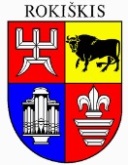 ROKIŠKIO RAJONO SAVIVALDYBĖS ADMINISTRACIJOS DIREKTORIUSĮSAKYMASDĖL SOCIALINIO BŪSTO NUOMOS SUTARTIES NUTRAUKIMO 2024 m. liepos 16 d. Nr. AV-432RokiškisVadovaudamasis Lietuvos Respublikos paramos būstui įsigyti ir išsinuomoti įstatymo 20 straipsnio 5 dalies 4 punktu,  Rokiškio rajono savivaldybės būsto ir socialinio būsto nuomos bei būsto nuomos ar išperkamosios būsto nuomos mokesčio dalies kompensacijų apskaičiavimo, mokėjimo ir permokėtų kompensacijų grąžinimo tvarkos aprašu, patvirtintu Rokiškio rajono savivaldybės tarybos 2024 m. kovo 28 d. sprendimu Nr. TS-60 „Dėl Rokiškio rajono savivaldybės būsto ir socialinio būsto nuomos bei būsto nuomos ar išperkamosios būsto nuomos mokesčio dalies kompensacijų apskaičiavimo, mokėjimo ir permokėtų kompensacijų grąžinimo tvarkos aprašo patvirtinimo“, Gyvenamosios vietos deklaravimo taisyklių, patvirtintų valstybės įmonės registrų centro direktorius 2018 m. sausio 15 d. įsakymo Nr. v-24, 78 punktu, atsižvelgdamas į Rokiškio rajono savivaldybės administracijos Savivaldybės ir socialinių būstų nuomos bei priežiūros komisijos 2024 m. birželio 12 d. siūlymą: 1. Nutraukiu 2021 m. birželio 28 d. socialinio būsto nuomos sutartį Nr. DS-300, sudarytą su (duomenys neskelbtini) dėl 34,48 kv. m naudingojo ploto socialinio būsto (buto unikalus Nr. 4400-1995-5770:1382), adresu: Vilties g. 42-19, Rokiškio m., nuomos. 2. Nurodau Rokiškio rajono savivaldybės administracijos Rokiškio miesto seniūnijai panaikinti (duomenys neskelbtini) gyvenamosios vietos deklaravimo duomenis iš socialinio būsto, adresu: Vilties g. 42-19, Rokiškio m.Įsakymas per vieną mėnesį gali būti skundžiamas Lietuvos administracinių ginčų komisijos Panevėžio apygardos skyriui (Respublikos g. 62, Panevėžys) Lietuvos Respublikos ikiteisminio administracinių ginčų nagrinėjimo tvarkos įstatymo nustatyta tvarka.Administracijos direktoriusValerijus Rancevas